  	FEMALE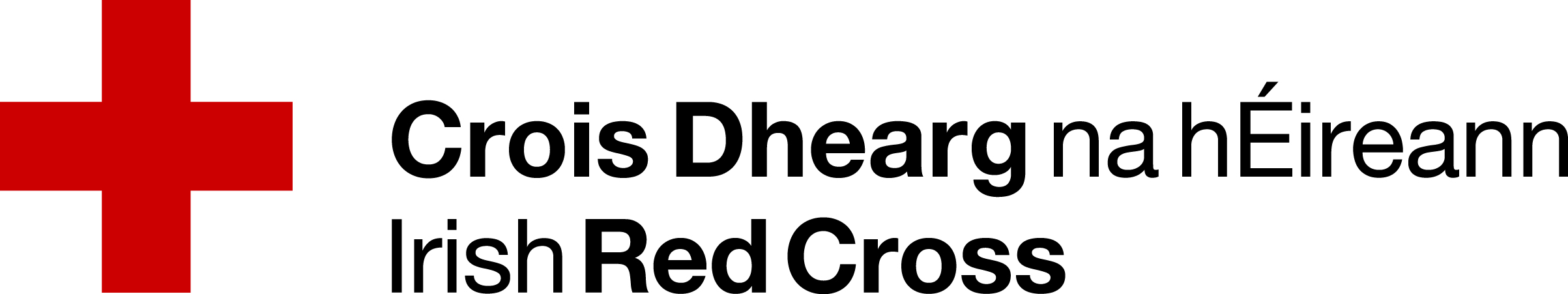 TOOTHBRUSHTOOTHPASTESHOWER GELSHAMPOOFACECLOTHBODY SPRAYHAIR BRUSHALL ITMES MUST BE NEW AND UNUSED AND CONTAINED IN A ZIP LOCK BAGMALE CHILD AGE___  TOOTHBRUSHTOOTHPASTESHOWER GELSHAMPOO- SENSITIVE FACECLOTHBUBBLESPLAYING CARDSNOTEBOOK/COLOURING PAD ITMES MUST BE NEW AND UNUSED AND CONTAINED IN A ZIP LOCK BAG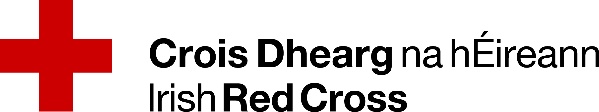                                  FEMALE CHILD AGE__ TOOTHBRUSHTOOTHPASTESHOWER GEL SENSITIVESHAMPOO- SENSITIVE FACECLOTHBUBBLESPLAYING CARDSNOTEBOOK/COLOURING PAD ALL ITMES MUST BE NEW AND UNUSED AND CONTAINED IN A ZIP LOCK BAG INFANTBABY WIPESCOTTON PADSSUDOCREAMBIBSMUSLIN CLOTHSSOOTHERSTEETHING RINGBOTTLEBOTTLE BRUSHFEEDING SPOONALL ITMES MUST BE NEW AND UNUSED AND CONTAINED IN A ZIP LOCK BAG